Wildlife Rehabilitator Grants 2019/20 program will start using the DELWP Grants Online Portal to accept new applications. This Portal is used across all DELWP grants programs.Registration & loginIf you will be creating/submitting grant applications, it is highly recommended that you register an account with an email address that won’t change over time. Note your account details. This account will help you build your DELWP grant history over time. 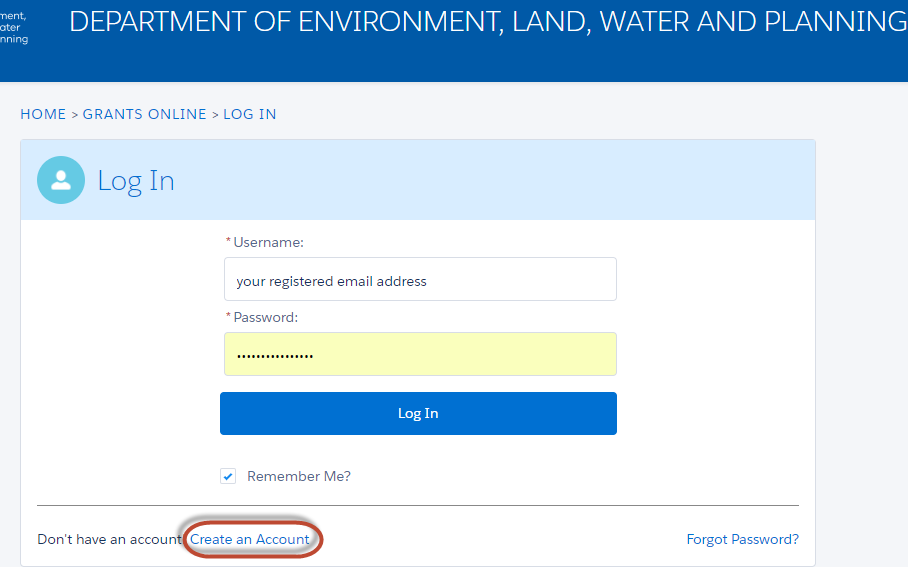 Starting a new applicationThe ‘Create new application’ link will be available from relevant DELWP website, as well as Grants Victoria website, for example: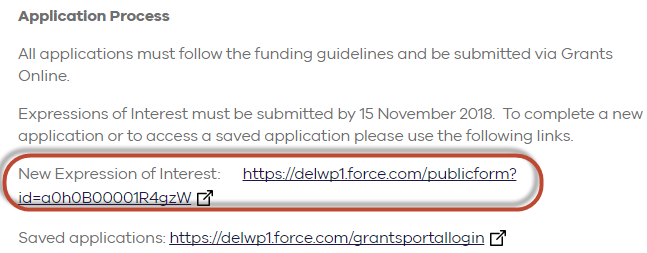 Accessing existing draft & submitted applicationsA unique application reference number is generated by the system when your application is saved as draft, the application number starts with “GA-F” and looks like “GA-F12345-1234”. It is important that you include your application reference number in any communication with this grant program.There are three ways to access existing draft and submitted applications:Login to https://delwp1.force.com/GrantsPortalLogin to access all your draft and submitted applications. Using the link provided on the program page under “How to apply” sectionUsing the link provided in notification email you received after creating a new draft.Site navigationThe side navigation bar helps you to quickly navigate to the page you have worked on. The navigation bar colour changes from grey to green once the page is completed.  And you can only jump to a page that is in green colour.When you click on Save as Draft button, your application form is saved. When you click on View as PDF button, you can view the entire application form.When you click on Next Page button, the previous page content is saved automatically.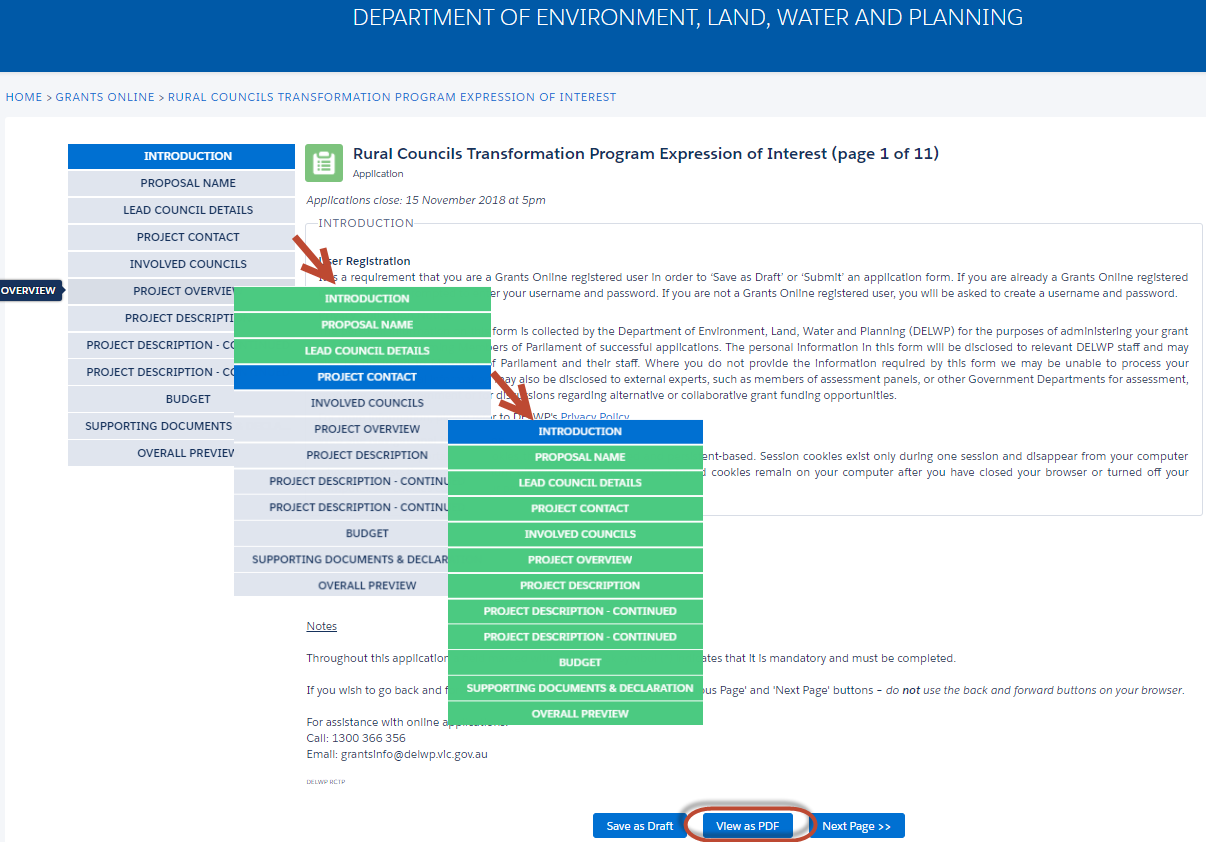 Communicate with Program representativesWhen communicating with program representatives, for example, emailing to enviro.grants@delwp.vic.gov.au, please include the program name abbreviation (e.g. WRG), your application reference number, and program staff name if known in the subject line.Note about SmartyGrantsIf you have received Wildlife Rehabilitator Grants in previous years - DELWP will keep using SmartyGrants to complete their administration, and then stop using SmartyGrants.  If you have an outstanding final report, please use SmartyGrants to submit it.  We highly recommend you save all your previous grant documents (e.g. applications, variation requests and reports) into your own computer for future reference.For further information & program related queries, please contact enviro.grants@delwp.vic.gov.auDELWP Grants Online Information Sheet
for Community Users